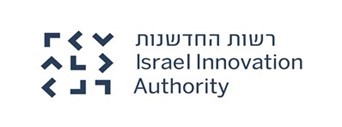 נספח ב' - טופס ההצעהמכרז פומבי ממוכן עם בחינה דו-שלבית, מס' 3/2021  לאספקת מערכת להערכת ביצועי עובדים, מנהלים וגורמים נוספים עבור רשות החדשנותאת ההצעה יש להגיש על גבי טופס זה, על נספחיו וצרופותיו, בצירוף כל הנספחים והתצהירים הנדרשים במסמכי המכרז לתשומת לב המציע:יש למלא את הטופס באופן קריא, ולהתייחס לכל הסעיפים.במקום שבו נדרשת חתימה, נדרש לחתום כמפורט בסעיף 21 למסמכי המכרז. פרטי המציעפרטי איש הקשר מטעם המציעשם החותם/חותמים:			חתימה/חתימות וחותמת:_______________			_________________צרופה I לנספח 3 לטופס ההצעה – העתקי תעודת התאגדות ותעודת/ות שינוי שם (אם קיימת/ות) או לחילופין העתק תעודת עוסק מורשהצרופה II לנספח 3 לטופס ההצעה – אישור בתוקף על ניהול פנקסי חשבונות לפי חוק עסקאות גופים ציבוריים, תשל"ו-1976צרופה III לנספח 3 לטופס ההצעה – העתק תעודת הסמכה תקפה המעידה על עמידת המציע בתקן אבטחת מידע ISO27001:2013, נאמן למקור באישור עו"ד/רו"חצרופה IV לנספח 3 לטופס ההצעהשמות הארגונים שעבורם סופקו על ידי המציע מערכות העומדות בתנאים המפורטים בתנאי הסף בסעיף 11.4 למסמכי המכרז ואנשי הקשר מטעמם: צרופה V לנספח 3 לטופס ההצעהקורות חיים של היועץ/ת הארגוני/ת המוצע/תצרופה VI לנספח 3 לטופס ההצעהמאפיני המערכת להערכת עובדים וגורמי חוץאני הח"מ _______________________, מס' רישום: _________________________________(להלן: "המציע") מצהיר בזאת, כדלקמן:המערכת המוצעת לרשות  להערכת עובדים וגורמי חוץ על ידי _____________עומדת בדרישות המבוקשות כמפורט מסמך מפרט השירותים ואמנת השירותים. מאפיני המערכת העיקרים הינם כדלקמן:__________	                              __________________________   תאריך                                                     חתימה + חותמת (אם נדרש)נספח 4 לטופס ההצעה (נספח ב4 למסמכי המכרז)מכרז פומבי ממוכן עם בחינה דו-שלבית, מס' 3/2021  (להלן: "המכרז") – פרטים לצורך בחינת האיכותבהתאם למפורט בסעיפים 14.1 ו-14.2 למסמכי המכרז, לצורך בדיקת רכיב א' של בדיקת האיכות, על המציע להציג פרויקט שביצע מסוג המערכת המוצעת - פרטים בדבר אחד הפרויקטים להקמת מערכת שהציג לצורך עמידתו בתנאי הסף בסעיף ‎11.4 למסמכי המכרז. על התיאור לכלול, בין היתר: את האופן שבו הותאמה המערכת לארגון שבו הוטמעה, את הפונקציות של המערכת, את המאפיינים הייחודיים של המערכת (ובכלל זה רמת נגישות) ואת שלבי הפרויקט, את – ובכלל זה לוחות הזמנים שנקבעו בתכנית העבודה ואת ולוחות הזמנים בפועל. את האתגרים שהתבררו והתעוררו במהלך הקמת הפרויקט ואת הפתרונות שניתנו להם.נספח 4 לטופס ההצעה (נספח ב4 למסמכי המכרז)מכרז פומבי ממוכן עם בחינה דו-שלבית, מס' 3/2021  (להלן: "המכרז") – תכנית עבודה כדוגמהעל המציע במכרז להציג תכנית עבודה לדוגמה תוך התייחסות לדרכי ניהול פרויקט, גאנט, מעקב ובקרה אחר ביצוע משימות והתקדמות הפרויקט. יש לצרף מסמך במלל חופשי -נספח 6 לטופס ההצעה (נספח ב6 למסמכי המכרז) מכרז פומבי ממוכן עם בחינה דו-שלבית, מס' 3/2021  - הצהרה בדבר פרטי ההצעה הסודיים וכתב ויתורהצהרה בדבר פרטי ההצעה הסודיים וכתב ויתוראני הח"מ _______________________, מס' רישום: _________________________________(להלן: "המציע") מצהיר בזאת, כדלקמן:נא לסמן X במקום המתאים (החלופה הרלוונטית מבין האפשרויות הבאות):ההצעה שהוגשה מטעמי במסגרת מכרז מס' ________ לקבלת שירותים ל____________  אינה כוללת פרטים סודיים.הפרטים בהצעתי המהווים סודות מסחריים ו/או מקצועיים הינם כדלקמן [במקרה של מילוי חלק זה, יש לצרף עותק נוסף של ההצעה, שבו החלקים הסודיים מושחרים]:ידוע לי כי ועדת המכרזים תאפשר למציע שהשתתף במכרז, המבקש לעיין במסמכים שונים, עיון במסמכים, בהתאם ובכפוף לקבוע בתקנה 21(ה) לתקנות חובת המכרזים, התשנ"ג-1993, בהתאם לחוק חופש המידע, התשנ"ח-1998, ובהתאם להלכה הפסוקה.אני נותן בזאת הסכמתי למסירת כל חלק ו/או פרט בהצעתי שלא פורט לעיל לעיון מציעים אחרים, אם אבחר כזוכה במכרז, ומוותר בזאת על כל טענה ו/או זכות ו/או תביעה בקשר לכך.ציון חלקים ו/או פרטים בהצעה כסודיים מהווה הודאה בכך שחלקים אלה בהצעה סודיים גם בהצעותיהם של המציעים האחרים, והנני מוותר מראש על זכות העיון בחלקים אלה של הצעות המציעים האחרים.ברור לי כי אין בהצהרה זו כדי לחייב את ועדת המכרזים, וכי שיקול הדעת בדבר היקף זכות העיון של המציעים הינו של ועדת המכרזים בלבד, אשר תפעל בנושא זה בהתאם להוראות כל דין ולאמות המידה המחייבות רשות מינהלית.______________________                                          ____________________      	        תאריך                                                              חתימה + חותמת (אם נדרש)נושאפרטים למילוישם המציעמספר מזהה(ת.ז. /  עוסק מורשה  / מס' רישום אצל רשם כלשהו + פירוט הרשם)כתובת: (יש להקפיד למלא את כל הפרטים)רחוב:     ____________________________________________מספר:   ____________________________________________ישוב: ____________________________________________מיקוד:   ____________________________________________ת.ד.: _____________________________________ מספר טלפוןמספר פקסכתובת דוא"לנושאפרטים למילוישם איש הקשרתפקידמספר טלפוןמספר טלפון ניידמספר פקסכתובת דוא"למס' סידורישם הארגון שעבורו סופקה המערכתמועד הפעלת המערכת בארגון כמות משתמשים בארגוןמעריכיםכמות משתמשים בארגוןמוערכיםאיש קשר בארגון שעבורו סופקו השירותים[יש לפרט שם מלא, תפקיד, מספרי טלפון ודוא"ל של בעל תפקיד שהיה מעורב אישית באספקת/קבלת השירותים]1שם מלא: ________________תפקיד: ________________מס' טלפון במשרד: ________________מס' טלפון נייד: _______________דוא"ל: ________________2שם מלא: ________________תפקיד: ________________מס' טלפון במשרד: ________________מס' טלפון נייד: _______________דוא"ל: ________________3.שם מלא: ________________תפקיד: ________________מס' טלפון במשרד: ________________מס' טלפון נייד: _______________דוא"ל: ________________